Приложение № 1к приказу № 494 от 11.09.2019 г.Методика определения справедливой стоимости ценных бумаг в отсутствие активного рынкаСамара, 2019 годОглавление1.	Общие положения	32.	Понятие активного рынка, условия активности рынка	43.	Определение справедливой стоимости в условиях активного рынка	54.	Определение справедливой стоимости в условиях неактивного рынка	55.	Метод определения справедливой стоимости, основанный корректировке рыночных цен (Уровень 2)	66.	Метод определения справедливой стоимости, использующий наблюдаемые исходные рыночные данные (Уровень 2)	67.	Метод определения справедливой стоимости долевых и долговых ценных бумаг с помощью тождественного инструмента (Уровень 2)	68.	Определение справедливой стоимости ценных бумаг при отсутствии наблюдаемых рыночных данных и тождественных инструментов (Уровень 3)	79.	Определение справедливой стоимости при отсутствии активного рынка и возможности определить справедливую стоимость финансового инструмента в соответствии п.5, п.6, п.7 и п.8 настоящей Методики	1210.	Определение справедливой стоимости инвестиционных паев  Паевых Инвестиционных Фондов	1211.	Контроль за исполнением настоящей Методики	12Общие положенияМетодика определения справедливой стоимости ценных бумаг в отсутствие активного рынка (далее – Методика) определяет действия АО КБ «Солидарность» (далее - Банк) при оценке и расчете справедливой стоимости ценных бумаг, обращающихся на финансовых рынках, в случае отсутствия активного рынка.В Методике используются следующие основные термины и определения:Акция – эмиссионная ценная бумага (финансовый инструмент), закрепляющая права ее владельца (акционера) на получение части прибыли акционерного общества в виде дивидендов, на участие в управлении акционерным обществом и на часть имущества, остающегося после его ликвидации. Облигация - эмиссионная ценная бумага (финансовый инструмент), закрепляющая право ее владельца на получение от эмитента облигации в предусмотренный в ней срок ее номинальной стоимости или иного имущественного эквивалента. Облигация может также предусматривать право ее владельца на получение фиксированного в ней процента от номинальной стоимости облигации либо иные имущественные права. Доходом по облигации являются процент и/или дисконт.Инвестиционный пай - именная ценная бумага (финансовый инструмент), удостоверяющая долю его владельца в праве собственности на имущество, составляющее паевой инвестиционный фонд, право требовать от управляющей компании надлежащего доверительного управления паевым инвестиционным фондом, право на получение денежной компенсации при прекращении договора доверительного управления паевым инвестиционным фондом со всеми владельцами инвестиционных паев этого фонда (прекращении паевого инвестиционного фонда).Ликвидность – способность ценной бумаги быть быстро проданной и превращенной в денежные средства без существенных потерь для держателей.Инвестированный капитал – сумма чистого долга (разница между заемным капиталом и денежными средствами и их эквивалентами) и собственного капитала компании.Рыночная капитализация - стоимость ценной бумаги, установленная котировкой на фондовой бирже. Различают капитализацию одной акции – стоимость этой акции по биржевому курсу и капитализацию акционерной компании – произведение курсовой стоимости акций компании на число акций, составляющих ее акционерный капитал.Собственный капитал – уставной капитал плюс добавочный капитал и резервный капитал, нераспределенная прибыль и прочие резервы.Наблюдаемые исходные данные – Исходные данные, которые разрабатываются с использованием рыночных данных, таких как общедоступная информация о фактических событиях или операциях, и которые отражают допущения, которые использовались бы участниками рынка при установлении цены на Финансовый инструмент.Ненаблюдаемые исходные данные - Исходные данные, для которых рыночные данные недоступны и которые разработаны с использованием всей доступной информации о тех допущениях, которые использовались бы участниками рынка при установлении цены на Финансовый инструмент.Ставка дисконтирования – процентная ставка, используемая для расчета дисконтированной стоимости будущих денежных потоков; доходность альтернативных способов инвестирования с аналогичным сроком и степенью риска.Справедливая стоимость (СС) - сумма, на которую можно обменять актив или урегулировать обязательство при совершении операции между хорошо осведомленными, желающими совершить такую операцию и независимыми друг от друга сторонами, для операций, проводимых в ходе обычной деятельности, а не для принудительных (вынужденных) операций (в случае принудительной ликвидации или принудительной реализации финансовых инструментов). Признаками принудительной (вынужденной) операции на рынке могут являться: необходимость немедленного выбытия финансовых инструментов и недостаточность времени для их продажи, наличие одного потенциального покупателя в результате наложенных правовых и временных ограничений, существенное превышение количества предложений над спросом, а также иные подобные признаки.ДФР – Департамент финансовых рынков.Ценовой мультипликатор – коэффициент, показывающий соотношение между ценой компании (акции) и финансовой базой, в качестве которой выступают финансовые результаты деятельности компании.Чистые активы – сумма активов за вычетом суммы обязательств.Понятие активного рынка, условия активности рынкаАктивный рынок представляет собой рынок, на котором операции совершаются на регулярной основе, и информация о текущих ценах активного рынка является общедоступной.Банк признает рынок по финансовым инструментам, обращающимся наорганизованном рынке (биржевом рынке), активным при соблюдении совокупности следующих критериев существенности:наличие котировок в течение последних 30 календарных дней, предшествующих дате определения СС;количество сделок с финансовым инструментом за указанный период не меньше 10;количество дней, в которые заключались сделки, за указанный период не меньше 5;минимальный суммарный объем заключенных сделок 0,1% от текущего объема выпуска (с учетом погашенного объема ценных бумаг).Банк признает рынок по финансовым инструментам, обращающимся нанеорганизованном рынке (внебиржевом рынке), в том числе еврооблигациям, активным при соблюдении следующих критериев существенности:- Условие 1: ценная бумага включена в список фиксинга СРО НФА и по ней рассчитывается цена MIRP.и/или- Условие 2:показатель Score в системе Thomson Reuters Pricing Service (TRPS) для ценной бумаги составляет не менее 8.Очередность использования Условий допускается в произвольном порядке. Критерии, указанные внутри Условия, должны выполняться совокупно. Для признания рынка активным должно выполняться одно из Условий.Для ценных бумаг, приобретенных на организованном рынке ценных бумаг при первичном размещении, рынок автоматически признается активным на 30 календарных дней вперед от даты приобретения.Определение справедливой стоимости в условиях активного рынкаДля финансовых инструментов, обращающихся на организованном рынке (биржевом рынке), источником информации признается (приоритет в порядке перечисления):	- ПАО «Московская биржа» или другие организаторы торгов (биржи), зарегистрированные в соответствии с национальным законодательством;	- информационная система Reuters (ценовой сервис Thomson Reuters Composite).	Приоритет использования типов цен:средневзвешенная цена;цена закрытия;цена последней сделки;котировка на покупку;Для финансовых инструментов, обращающихся на неорганизованном рынке (внебиржевом рынке), источником информации признается:	- цена MIRP (фиксинг СРО НФА);		- информационная система Reuters (ценовой сервис Thomson Reuters Composite);	- информационная система Cbonds.	Приоритет использования типов цен:цена закрытия;котировка на покупку.Ценовые котировки активного рынка финансовых инструментов относятся к Уровню 1 иерархии исходных данных для оценки справедливой стоимости, и корректировке не подвергаются.При активном рынке используется котировка на отчетную дату, при неактивном рынке - используется последняя наблюдаемая котировка, к которой применяются корректировки.Определение справедливой стоимости в условиях неактивного рынкаПри отсутствии активного рынка оценка справедливой стоимости инструментов осуществляется на основании исходных данных Уровня 2 и ниже. Банк применяет следующие методы оценки ценных бумаг, позволяющие достоверно определить их справедливую стоимость (перечислены в порядке приоритета): метод, основанный на корректировке рыночных цен (раздел 5 настоящей Методики) или метод, использующий наблюдаемые исходные рыночные данные (раздел 6 настоящей Методики);методы, использующие наблюдаемые исходные данные по аналогичным инструментам (определение справедливой стоимости долевых и долговых ценных бумаг на основе тождественных ценных бумаг в соответствии с разделом 7 настоящей Методики);методы, использующие ненаблюдаемые исходные данные (раздел 8 настоящей Методики).Сотрудник ДФР на основе профессионального суждения может вне зависимости от вышеуказанного приоритета выбрать метод определения справедливой стоимости ценных бумаг, наиболее подходящий для оценки, обосновав отказ от использования метода перечисленного в порядке приоритета.Метод определения справедливой стоимости, основанный на корректировке рыночных цен (Уровень 2)При наличии наблюдаемых цен, но отсутствии критериев активного рынка, для оценки справедливой стоимости финансовых инструментов, обращающихся на организованном рынке, Банк применяет к наблюдаемым ценам неактивного рынка корректировочные коэффициенты. Корректировочные коэффициенты зависят от степени неактивности рынка.При наличии критериев неактивного рынка в течение последних 1 - 31 календарных дней до даты определения СС применяется понижающий коэффициент в размере 0,98;от 32 до 61 календарных дней применяется коэффициент в размере 0,96;от 62 до 91 календарных дней применяется коэффициент в размере 0,94.Метод определения справедливой стоимости, использующий наблюдаемые исходные рыночные данные (Уровень 2)Для инструментов организованного рынка при отсутствии критериев активного рынка и информации о рыночных сделках более 30 календарных дней Банк использует данные информационной системы Reuters.  Для определения справедливой стоимости долговых и долевых ценных бумаг принимается средняя котировка за 60 последних календарных дней (Simple Moving Average, Thomson Reuters Composite, Bid).Для инструментов неорганизованного рынка при отсутствии критериев активного рынка Банк использует данные информационной системы Reuters. Для определения справедливой стоимости долговых и долевых ценных бумаг принимается средняя котировка за 60 последних календарных дней (Simple Moving Average, Thomson Reuters Composite, Bid).Метод определения справедливой стоимости долевых и долговых ценных бумаг с помощью тождественного инструмента (Уровень 2)В случае отсутствия активного рынка и возможности определить справедливую стоимость финансового инструмента в соответствии с п.5 и п.6 настоящей Методики для расчета справедливой стоимости Банк может использовать данные по сопоставимым (тождественным) финансовым инструментам (при их наличии).Под тождественными (сопоставимыми) финансовыми инструментами считаются финансовые инструменты, имеющие одинаковые (или сопоставимые) основные характеристики:срок погашения и/или срок оферты (оферта и погашение являются полными эквивалентами, поскольку оферта является безотзывным правом владельца облигации получить денежные средства в дату оферты с одной стороны и безусловной обязанностью эмитента погасить облигацию в дату оферты при ее предъявлении владельцем);выпущены эмитентами одной отрасли;валюта платежа;имеют как минимум один аналогичный рейтинг долгосрочной кредитоспособности по обязательствам по международной шкале рейтинговых агентств: Standard&Poors, Fitch, Moody’s, или по российской шкале рейтинговых агентств АКРА, Эксперт РА. Исходный инструмент имеет рейтинг хотя бы от одного из упомянутых агентств.Тождественный (сопоставимый) финансовый инструмент должен иметь официально опубликованные цены (котировки) активного организованного рынка или котировки в информационной системе Reuters за последние 30 календарных дней. В случае отсутствия рыночных цен (котировок) по тождественному (сопоставимому) финансовому инструменту на организованном рынке или котировок в информационной системе Reuters за последние 30 календарных дней, данный финансовый инструмент не может быть определен как тождественный (сопоставимый) и участвовать в расчете.Определение тождественных (сопоставимых) финансовых инструментов и расчет на основе данных о тождественных (сопоставимых) финансовых инструментах справедливой цены (котировки) осуществляется на основе профессионального суждения сотрудника ДФР.Расчет справедливой стоимости акций с использованием цен на тождественные инструменты направлен на расчет ставки доходности тождественных инструментов для использования этой ставки при оценке стоимости начального инструмента. Определение справедливой стоимости долговых ценных бумаг с помощью тождественных инструментов.Модельная цена облигации рассчитывается на основе дисконтированных потоков платежей:                                        ,                                                              (1)где: - модельная цена облигации на дату расчета, выраженная в процентах от номинальной стоимости;А – НКД облигации, выраженный в процентах от номинальной стоимости; - i-тый будущий денежный платеж по облигации – включает купонные и амортизационные платежи (для ценных бумаг с плавающим купоном величина купонных платежей берется равной последнему известному купону); - номинальная стоимость облигации; - порядковый номер денежного потока; - срок от даты расчета до i-той выплаты (лет);- доходность кривой бескупонной доходности, соответствующей кредитному качеству эмитента, на срок ;Расчет доходности эмитента выделенного класса осуществляется путем добавления к базовой кривой доходности (кривой бескупонной доходности рынка ОФЗ) премии за кредитный риск, равной найденному спреду.                                           ,                                                                       (2)где: - кривая доходности эмитента выделенного класса;- безрисковая кривая доходности (кривая бескупонной доходности рынка ОФЗ);- премия за кредитный риск.В расчёте справедливой стоимости ценных бумаг используется спред (Spread) доходностей ценных бумаг одинакового кредитного качества к безрисковой кривой доходности. Для определения спрэда (Spread) выбираются тождественные ценные бумаги, но не менее двух.Определение справедливой стоимости ценных бумаг при отсутствии наблюдаемых рыночных данных и тождественных инструментов (Уровень 3)В случае отсутствия активного рынка и возможности определить справедливую стоимость финансового инструмента в соответствии п.5, п.6 и п.7 настоящей Методики для расчета справедливой стоимости по долевым ценным бумагам (кроме инвестиционных паев паевых инвестиционных фондов) сотрудник ДФР использует метод дисконтирования денежных потоков.Метод дисконтированных денежных потоков используется в рамках данной Методики для определения стоимости (цены) акций.При проведении расчета стоимости компании эмитента методом дисконтированных денежных потоков используется следующая финансовая информация:Финансовая отчетность, составленная в соответствии с РСБУ за период не менее 3 лет и с датой составления не далее 6 месяцев от момента проведения оценки:Бухгалтерский баланс эмитента (форма 1);Отчет о прибылях и убытках (форма 2);Отчет о движении денежных средств (форма 4).Отчетность по международным стандартам финансовой отчетности (МСФО-IAS) или GAAP, заверенная аудиторами, за последние три года (при наличии);Заключение аудиторов (по российским стандартам) о результатах проверки деятельности эмитента за последний отчетный год (при наличии);Существенная информация, касающаяся эмитента, полученная из достоверных источников, в том числе открытых (сеть Internet): сообщения СМИ, пресс-релизы эмитента и другие.Метод дисконтирования денежных потоков основывается на предпосылке о том, что стоимость компании равна текущей стоимости будущего экономического дохода. Основные этапы применения метода дисконтированного денежного потока:Определение длительности прогнозного периода.Выбор факторов, определяющих свободный денежный поток (FCF) на каждом периоде. В каждый год постпрогнозного периода FCF определяют три фактора: NOPLAT (Net Operating Profits Less Adjusted Taxes) - чистая операционная прибыль за вычетом скорректированных налогов, g – скорость роста прибыли компании за год, ROIC (Return on Invested Capital) – рентабельность инвестированного капитала.Определение ставки дисконтирования. Ставка дисконтирования предполагается постоянной в течение всего периода функционирования эмитента.Расчет величины денежного потока для каждого года прогнозного периода.Расчет текущих стоимостей будущих денежных потоков и стоимости в постпрогнозный период.Определение текущей стоимости на основе данных расчетов для прогнозного и постпрогнозного периодов: .Определение денежного потокаПри оценке уполномоченным сотрудником использована модель денежного потока для инвестированного капитала (бездолговый денежный поток) - денежный поток, приходящийся на долю акционеров и кредиторов организации после финансирования деятельности предприятия и осуществления необходимых капиталовложений.Алгоритм расчета бездолгового денежного потока:                                                                                            (3),,где: -  увеличение оборотного капитала, - чистые капитальные затраты, i – номер года,  - прибыль до выплаты процентов по обязательствам и налогов, - проценты к уплате, - затраты,  - доход, - фактическая ставка налога на прибыль, - оборотные активы,  - кредиторская задолженность и прочие краткосрочные обязательства,  - внеоборотные активы.Обозначим длительность i-го года в днях как Ti. Коэффициенты, на основе которых будет строиться прогноз деятельности компании эмитента на прогнозный период:                               , ,                                                  (4)Стоимость компании эмитента в прогнозном периоде:                              (5)Определение длительности прогнозного периодаДлительность прогнозного периода в рамках данной Методики определяется сроком не менее 3 лет.Анализ и прогноз факторов на прогнозный период В соответствии с формулой для  стоимость компании эмитента определяется следующими факторами: векторами R, kC, kCA, kAP, I и скалярной величиной α. Каждый фактор прогнозируется отдельно. Для прогнозирования факторов на прогнозный период используются следующие подходы:Оценка стоимости на постпрогнозный периодДля расчета стоимости, создаваемой в постпрогнозном периоде (продленной стоимости), используем формулу бессрочно растущего денежного потока:                                                 ,                                                  (6)где g – скорость роста прибыли компании за год.Формула выведена в предположении, что весь постпрогнозный период разбит на подпериоды длиной 1 год. ROIC (рентабельность инвестированного капитала) определяется следующей формулой:                                                      ,                                                       (7)где: FA+CA-AP – инвестированный капитал.Расчет ставки дисконтированияСтавка дисконтирования рассчитывается методом средневзвешенной стоимости капитала (WACC).                                           ,                                     (8)где: E – оценка текущей рыночной стоимости акционерного капитала, D –краткосрочный и долгосрочный долг, - стоимость собственного капитала, - стоимость привлечения заемного капиталаT – ставка налога на прибыль в соответствии с Законодательством. Расчет ставки дисконтирования производится в рублях.Рыночная стоимость собственного акционерного капитала рассчитывается как произведение общего количества обыкновенных акций компании эмитента и цены одной акции.Стоимость привлечения заемного капитала  определяется как затраты на привлечение заемного капитала. В качестве таких затрат учитываются проценты по банковским кредитам и корпоративным облигациям компании (при их наличии). Для оценки  использована модель CAPM  ,                                                     (9)где:    -  ожидаемая средняя доходность рынка; - безрисковая ставка; - коэффициент бета.В качестве безрисковой ставки на основе профессионального суждения Уполномоченным сотрудником ИД в зависимости от имеющейся информации могут использоваться:ставки по депозитам Сбербанка РФ;ключевая ставка ЦБ РФ;государственные рублевые облигации РФ.Премия за риск инвестирования в акции  берется из профессиональных внешних статистических источников (в частности: сайта А. Дамодарана (pages.stern.nyu.edu), системы Reuters или другого источника) или находится расчетным путем, как превышение доходности рынка акций над доходностью безрискового инструмента.Коэффициент .Коэффициент  отражает амплитуду колебаний цен на финансовые инструменты компании по сравнению с изменением цен на финансовые инструменты всех компаний, работающих в данном сегменте рынка. Если  < 1, это указывает на меньшую волатильность цены, и на меньший риск, присущий компании относительно рынка в целом. Если  > 1, это указывает на большую волатильность цены, и на больший риск, присущий компании относительно рынка в целом. Коэффициент  рассчитывается тремя переменными:видом деятельности компании;величиной “операционного рычага”;величиной “финансового рычага”.Последовательность расчета коэффициента :определение среднеотраслевого коэффициента ;расчёт среднеотраслевого коэффициента  без учёта финансового рычага:                                                ,                                                      (11)где: - скорректированный среднеотраслевой коэффициент бета без учета финансового рычага; - коэффициент бета с учетом финансового рычага;t – маржинальная налоговая ставка, используемая отраслью в среднем;D – рыночная стоимость заемного капитала в среднем по отрасли;E – рыночная стоимость собственного капитала сопоставимой компании.расчёт среднеотраслевого коэффициента  для компании:                                                              ,                              (12)где: - скорректированный среднеотраслевой коэффициент бета без учета финансового рычага; - коэффициент бета для компании с учетом финансового рычага;t – маржинальная налоговая ставка, используемая отраслью в среднем;D – целевая для компании рыночная стоимость заемного капитала;E – целевая для компании рыночная стоимость собственного капитала.При расчете денежного потока на собственный капитал предполагается, что к концу прогнозного периода компания погасит весь свой процентный долг (кредиты и займы).Анализ чувствительности. Коэффициент чувствительности стоимости по выбранному фактору x вычисляется по формуле:                                                              ,                                                       (13)Экономический смысл анализа чувствительности: на сколько процентов изменится стоимость акционерного капитала при изменении параметра x на 1%.Анализ чувствительности используется для определения факторов, на прогноз которых нужно в первую очередь обратить внимание при оценке стоимости. Если чувствительность к фактору велика, то его прогноз нужно стремиться сделать максимально точным и обоснованным. Расчетная цена акций по итогам проведенного анализа методом дисконтированных денежных потоков рассчитывается на основе формулы:                                                          ,                                                       (14)где:n –количество акций; - величина текущей стоимости акционерного капитала; - индикативная стоимость (котировка) финансового инструмента, по которому отсутствует активный рынок.Определение справедливой стоимости при отсутствии активного рынка и возможности определить справедливую стоимость финансового инструмента в соответствии п.5, п.6, п.7 и п.8 настоящей МетодикиВ случае отсутствия активного рынка и возможности определить справедливую стоимость финансового инструмента в соответствии п.5, п.6, п.7 и п.8 настоящей Методики по финансовым инструментам Банк формирует резервы на возможные потери в установленном нормативными и внутрибанковскими документами порядке.Определение справедливой стоимости инвестиционных паев 
Паевых Инвестиционных ФондовСправедливая стоимость инвестиционных паев ПИФов определяется в соответствии с условиями п. 10.1.1. настоящей Методики при наличии информации о последних рыночных сделках, заключенных на организованном рынке в течение последних 30 календарных дней.Банк использует для переоценки инвестиционных паев ПИФов последнюю котировку активного рынка, сложившуюся по итогам торгов за предыдущие 30 календарных дней.В случае если, рынок инвестиционных паев ПИФов не может быть признан активным, то Банк использует стоимость инвестиционного пая, рассчитанного управляющей компанией паевого инвестиционного фонда, на день ближайший ко дню оценки.В случае отсутствия необходимой рыночной информации для расчета справедливой стоимости инвестиционных паев ПИФов в соответствии с п.10.1. настоящей Методики, Банк формирует резервы на возможные потери в установленном нормативными внутрибанковскими документами порядке.Контроль за исполнением настоящей МетодикиРаскрытие информации неограниченному кругу лиц о методах оценки активов по справедливой стоимости осуществляется банком посредством размещения Методики на официальном сайте банка в сети Интернет.Определение справедливой стоимости ценных бумаг в отсутствие активного рынка осуществляет сотрудник ДФР по запросу Отдела учета банковских операций.Банк хранит документы, связанные с осуществлением им профессиональной деятельности на рынке ценных бумаг, в течение 5 лет, в соответствии с законодательством Российской Федерации. Банк обеспечивает наличие регулярного контроля со стороны органов управления Банка за правильностью оценки активов по справедливой стоимости и адекватностью применяемой Методики.Контроль включает в том числе проведение проверок Службой внутреннего аудита правильности оценки справедливой стоимости ценных бумаг и эффективности методологии определения справедливой стоимости ценных бумаг, в соответствии с утвержденным Планом проверок Службы внутреннего аудита. По результатам проведенной проверки составляется Отчет в соответствии с внутренними документами, регламентирующими деятельность Службы внутреннего аудита.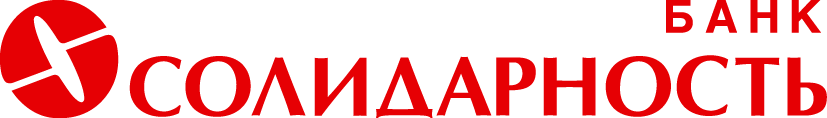 ФакторМетод прогнозаИсторический тренд, скорректированный на коэффициент роста отрасли и инфляциюЛинейный тренд на основе исторических значений:kCi= a*i+b,где а и b вычисляются методом наименьших квадратов на основе исторических значений kCj, j=-6…0.Среднее значение за последние два периода: 